Комиссия по делам несовершеннолетних  и защите их прав Республики Мордовия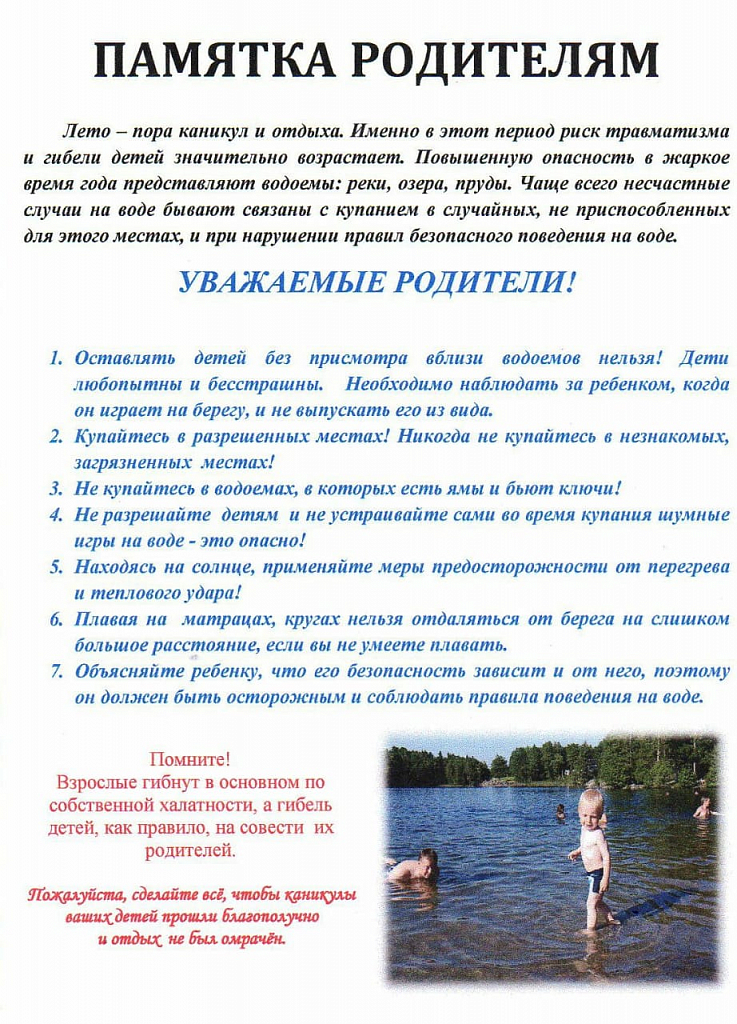 